Publicado en Barcelona el 11/06/2018 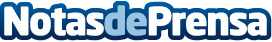 Abre en España la primera tienda de plantillas y cubiertas prediseñadas para libros: «Maqueta tu libro»«Maqueta tu libro» es la primera tienda de plantillas y cubiertas prediseñadas para libros y publicaciones en castellano. Las plantillas prediseñadas respetan los fundamentos del diseño editorial y las reglas de la lengua de Cervantes. Pensadas para obtener el libro impreso y el digital desde la misma plantilla, estas son una solución creativa y profesional para autores independientes, editoriales y profesionales de la ediciónDatos de contacto:Mariana EguarasDirección de equipo ~ Maqueta tu libro655913175Nota de prensa publicada en: https://www.notasdeprensa.es/abre-en-espana-la-primera-tienda-de-plantillas-y-cubiertas-predisenadas-para-libros-maqueta-tu-libro Categorias: Literatura E-Commerce Consultoría http://www.notasdeprensa.es